MATHSWOW               WORK!!!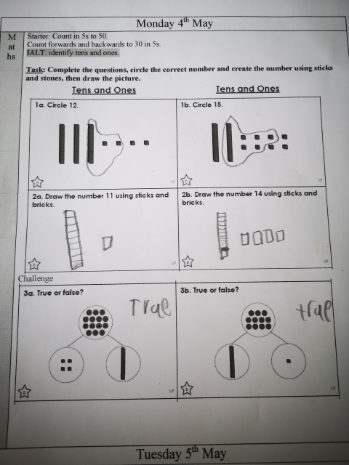 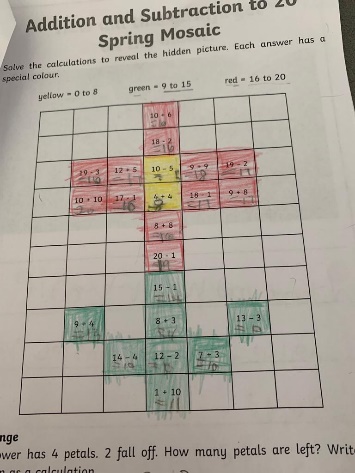 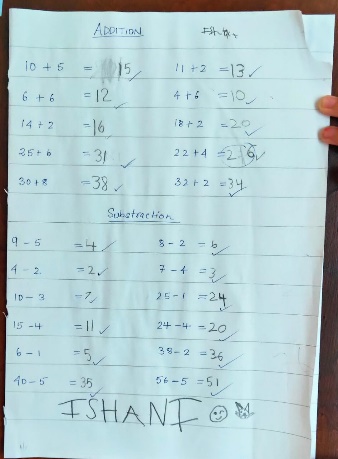 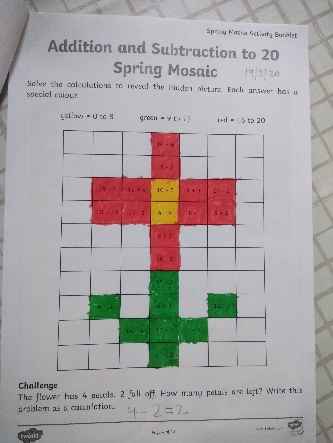 Amelia          Aadhya         Ishani	      MalavThank you so much for sharing your work. Please send things you would like to share to: year1@civitasacademy.co.ukWRITINGWOW               WORK!!!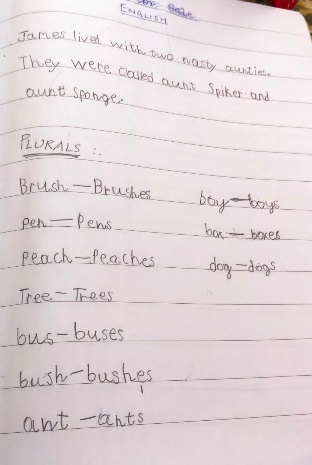 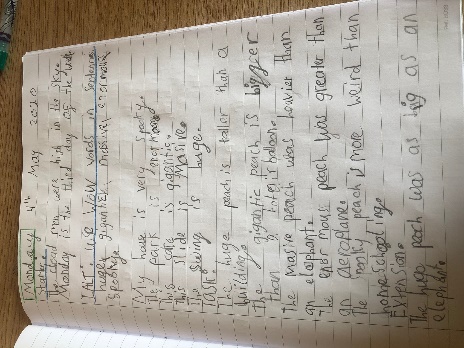 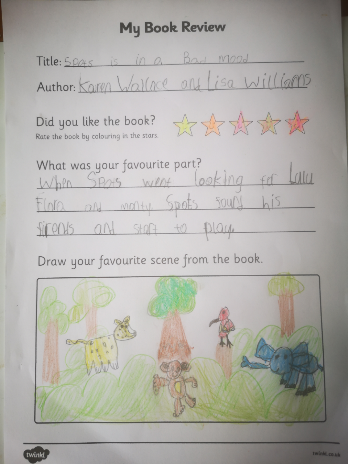 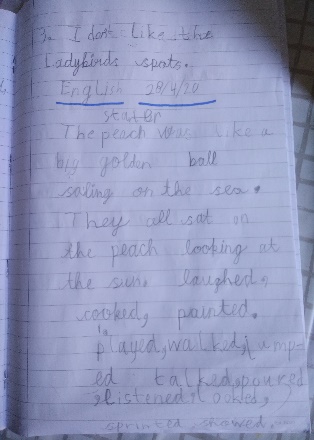 Ishani        Latifa            Amelia			  MalavThank you so much for sharing your work. Please send things you would like to share to: year1@civitasacademy.co.ukTOPICWOW               WORK!!!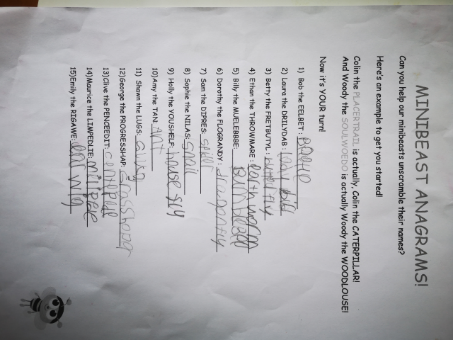 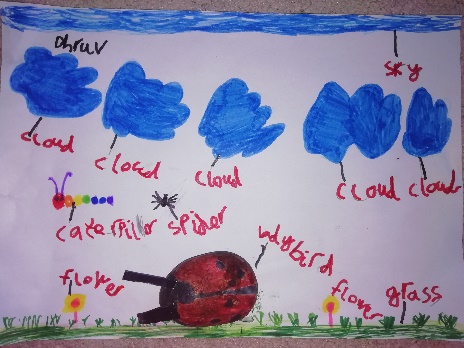 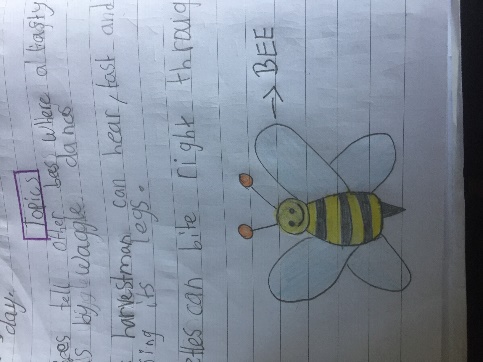 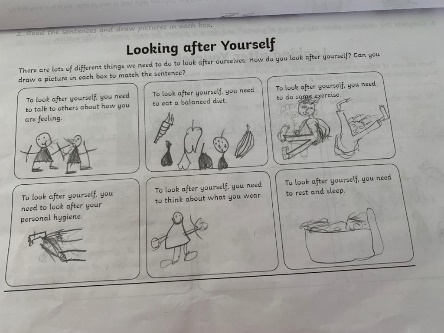 Amelia         Dhruv                  Latifa		   AadhyaThank you so much for sharing your work. Please send things you would like to share to: year1@civitasacademy.co.ukHOMEWOW               WORK!!!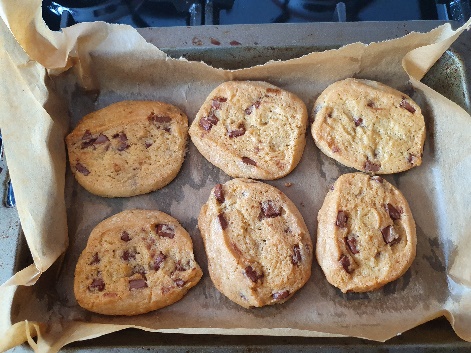 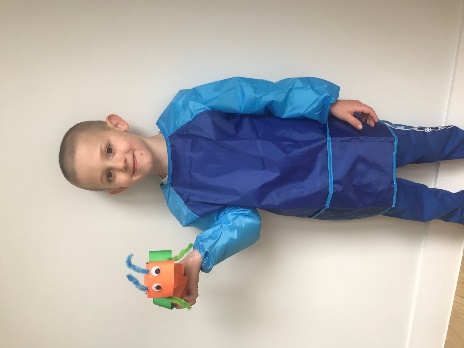 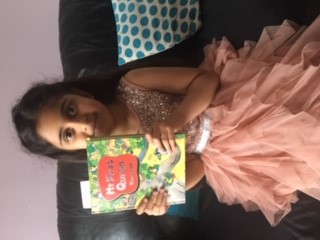 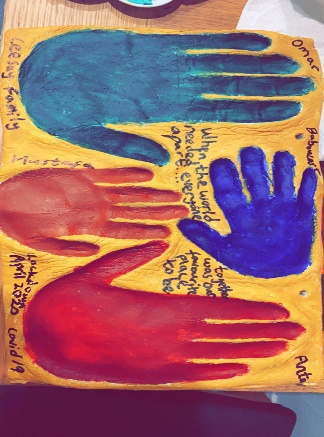 Sienna: 		  Fabio:               Arfa:                Baboucarr &Moustafabaking            crafting            reading	        Art and craftsThank you so much for sharing your work. Please send things you would like to share to: year1@civitasacademy.co.ukARTWOW               WORK!!!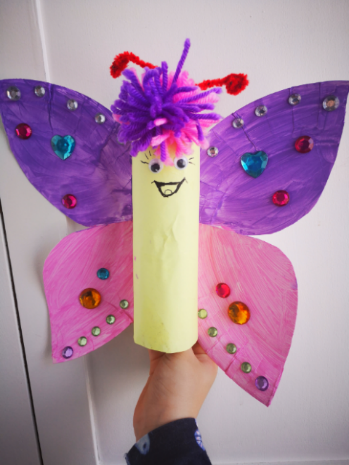 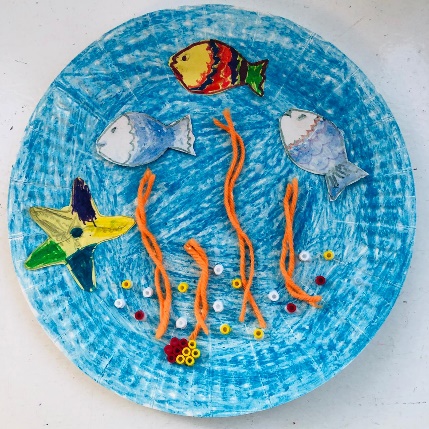 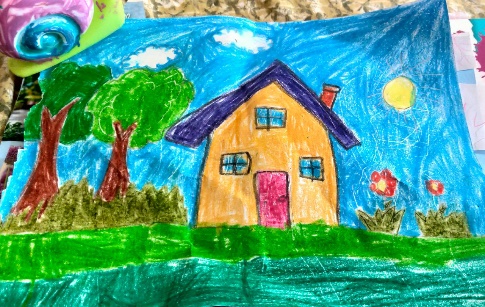 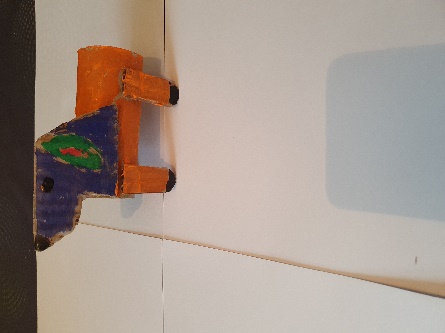 Amelia          Varun      		  Ishani			      Sandra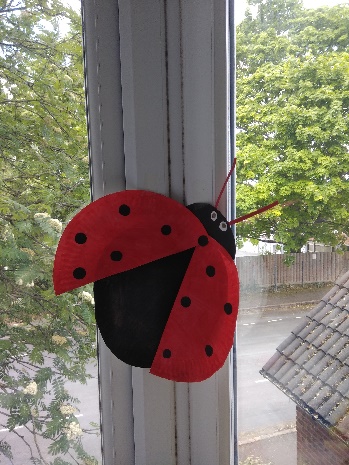 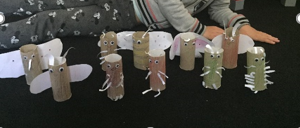 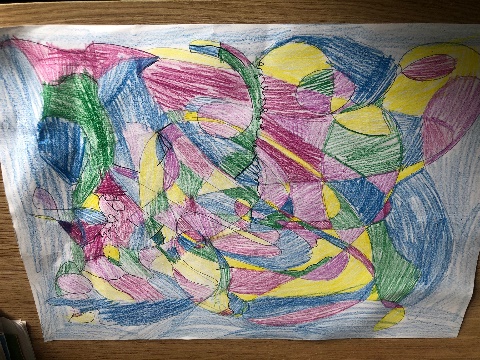 Malav          Latifa      		 			      LatifaThank you so much for sharing your work. Please send things you would like to share to: year1@civitasacademy.co.uk